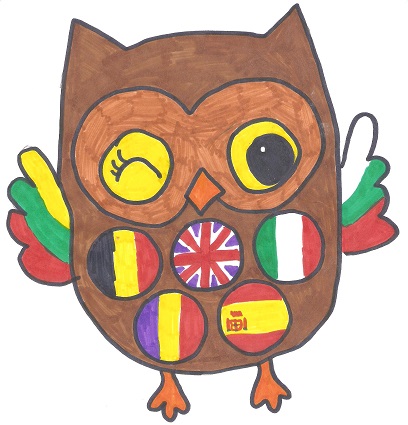 Do you know these flags? Put the number on the map ! 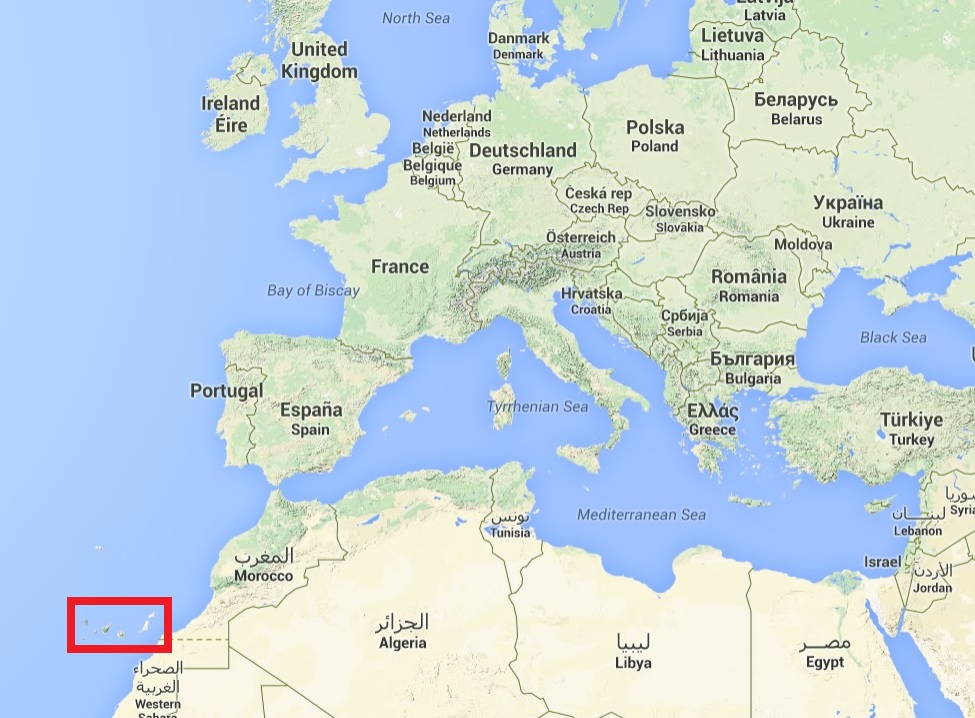 Do you know the capital cities of these countries ?Write your answer if you know  Do you know what currency our partners use?  Write your answer if you know  Do you know how to say hello – goodbye – thank you? Do you know a famous person of theses countries ?Write your answer if you know  Do you know a famous building of theses countries ?Write your answer if you know  Do you know a traditional dish/food in any of these countries?  Write the answer if you know And finally … 	Do you feel part of Europe?Thank you for helping me. Bye for now ...Mr Owl ! 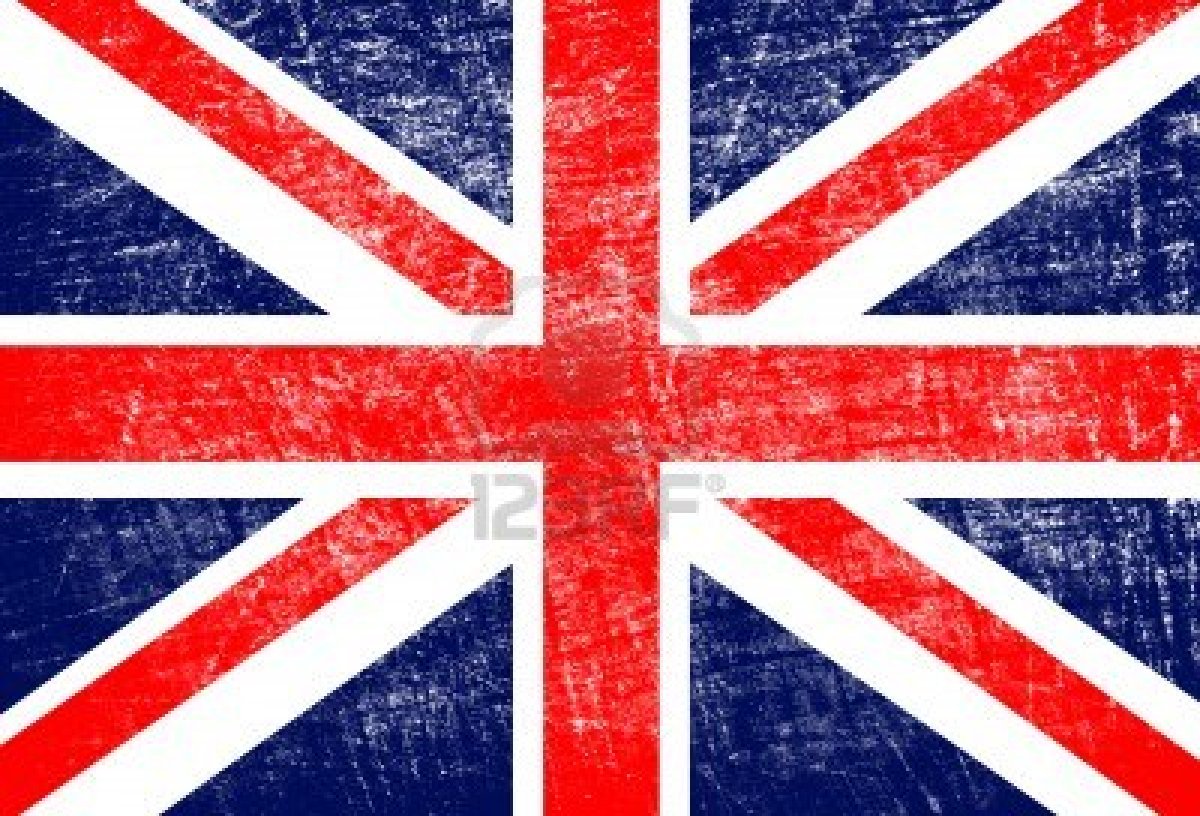 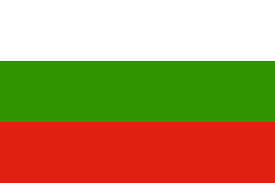 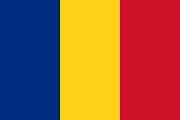 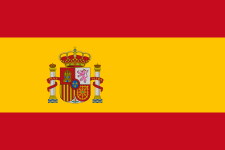 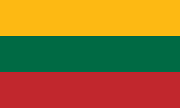 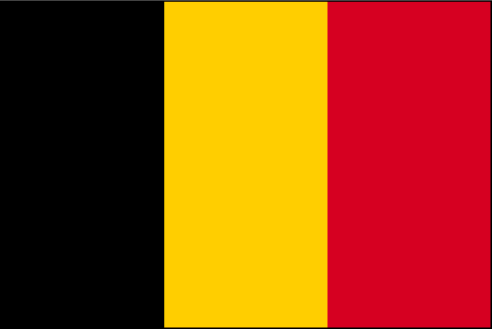 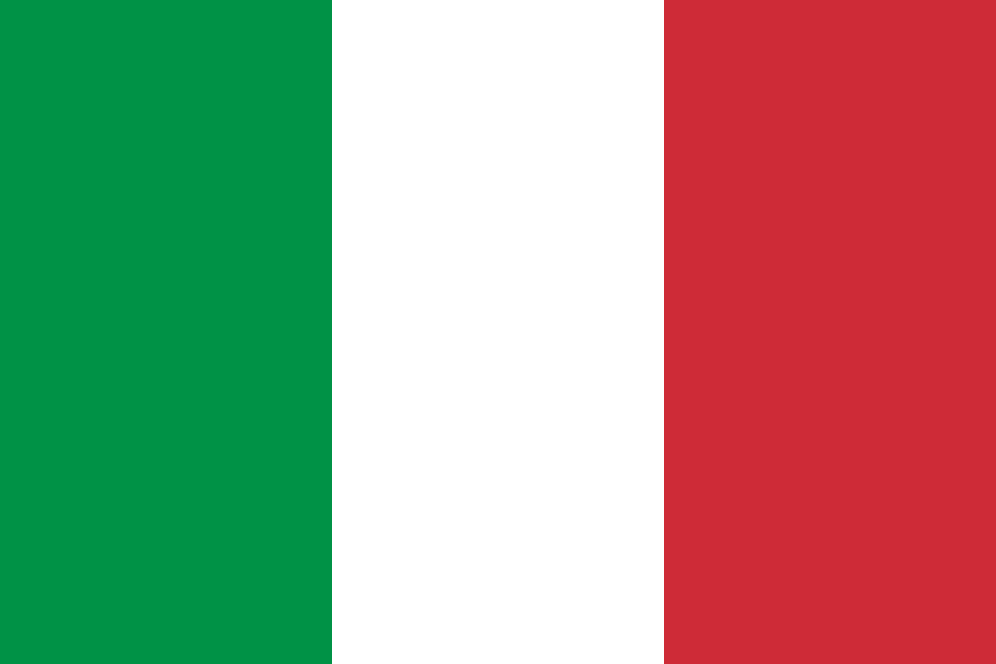 1234567United KingdomBulgariaBelgiumSpain RomaniaItalyLithuaniaUnited KingdomBulgariaBelgiumSpainRomaniaItalyLithuaniaHelloGoodbyeThank youin Englishin Frenchin Italianin Spanishin Bulgarianin Romanian in LithuanianUnited KingdomBulgariaBelgiumSpainRomaniaItalyLithuaniaUnited KingdomBulgariaBelgiumSpainRomaniaItalyLithuaniaUnited KingdomBulgariaBelgiumSpainRomaniaItalyLithuaniaYes		No 		